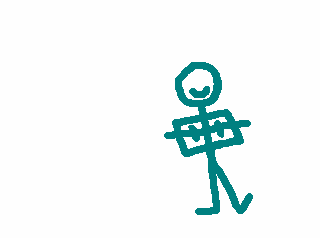 Základní škola a mateřská škola ostrava-dubina, v. košaře 6,příspěvková organizaceSídlo: V. Košaře 121/6, Ostrava-Dubina, PSČ 700 30      ZMOCNĚNÍ K VYZVEDÁVÁNÍ DÍTĚTE ZE ŠKOLNÍ DRUŽINY JINOU OSOBOUJMÉNO A PŘÍJMENÍ DÍTĚTE……………………………………………………………………DATUM NAROZENÍ….…………..……………ZÁKONNÝ ZÁSTUPCE ZMOCŇUJE A POVĚŘUJE NÍŽE UVEDENÉ OSOBY K VYZVEDÁVÁNÍ JMENOVANÉHO DÍTĚTE ZE ŠKOLNÍ DRUŽINY. Předat dítě pověřené osobě lze na základě písemného pověření vystaveného zákonným zástupcem dítěte.Zákonný zástupce prohlašuje, že jím zmocněná a pověřená osoba přebírá odpovědnost za dítě zmocnitele.Pokud je pověřená osoba nezletilá, zákonný zástupce prohlašuje, že právní jednání vyzvednutí dítěte ze ŠD, k němuž nezletilou osobu pověřil, je přiměřené jeho rozumové, mravní a volní vyspělosti.Beru na vědomí svou povinnost hlásit změnu údajů.Toto zmocnění vydávám:Nehodící se škrtněte.a) na dobu neurčitoub) na dobu určitou od……………………do………………V Ostravě dne………….						Podpis zákonného zástupce: ………………….Osobní údaje dítěte a zákonných zástupců jsou požadovány na základě zákona č. 561/2004 Sb. školského zákona v platném znění (§28).Nad rámec tohoto zákona požadujeme tato osobní data:Informace (jméno, příjmení, věk, vztah k dítěti) o osobách, které budou děti ze školní družiny vyzvedávat, jsou vyžadovány za účelem zajištění bezpečného předání dítěte pověřené osobě – osobní údaje jsou požadovány z důvodu ochrany životně důležitých zájmů subjektu.         JMÉNO A PŘÍJMENÍ POVĚŘENÉ OSOBY                 VZTAH K DÍTĚTI, VĚK NEZLETILÍ